A l’aide de l’ensemble des documents, expliquez les processus qui permettent la formation d’une roche détritique et indiquez quels types de roches détritiques peuvent se former.Doc 1. La diversité des roches sédimentaires détritiques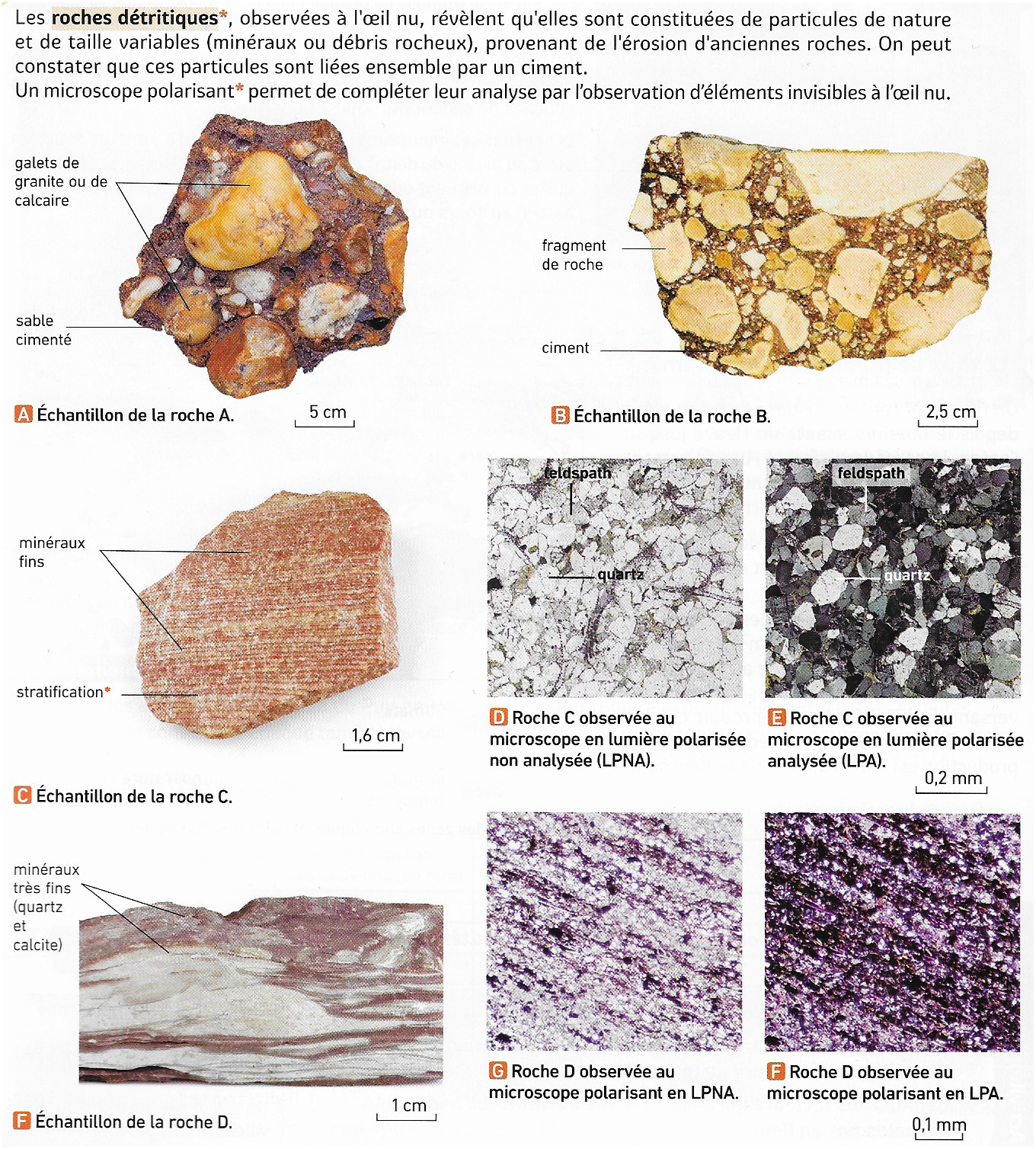 Doc 2. Expérience : Modélisation de la formation d’un grèsMatériel : sable fin ; solution saturée en sel (1 grosse cuillère à soupe de sel dans 10 mL d’eau) ; solution d’eau distilléeDans 2 béchers, verser du sable sur 2 cm de hauteurRecouvrir d’eau distillée dans l’un et de solution salée dans l’autreAttendre quelques jours l’évaporation de l’eau 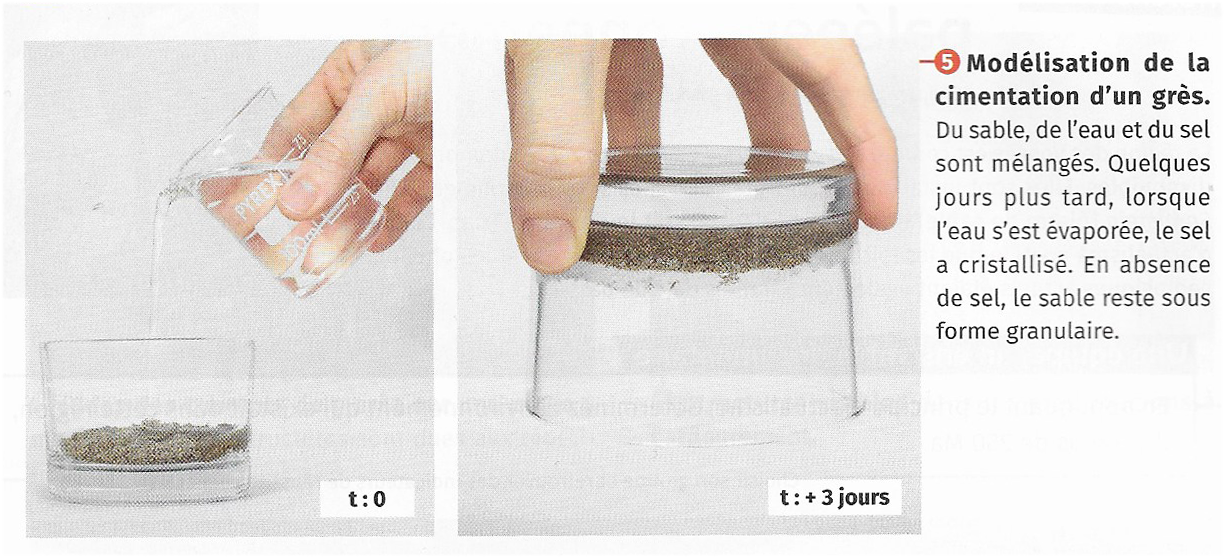 Doc 3. Expérience : Simulation de la cimentation des sédimentsMatériel : sable fin ; solution saturée en sel (1 grosse cuillère à soupe de sel dans 10 mL d’eau) Déposer une pincée de sable fin sur une lameVerser quelques gouttes de solution saturée en sel et recouvrir d’une lamelleObserver au microscope polarisant en LPA (lumière polarisée analysée, demandez l’aide de votre professeur pour les réglages) pendant une dizaine de minute (le processus peut être accéléré en plaçant la lame au dessus d’un radiateur)Doc 4. La diagénèse : transformation des sédiments en roches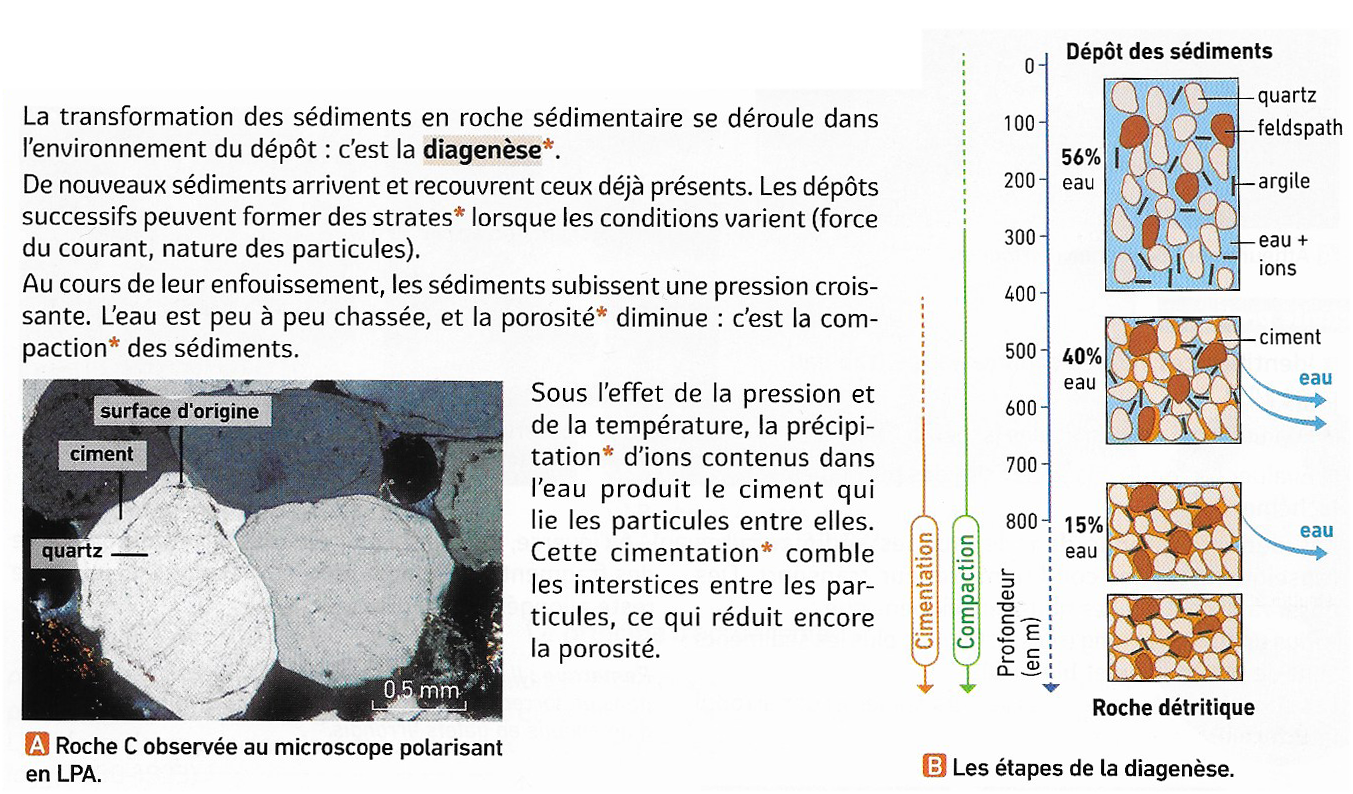 Doc 5. Classification des roches détritiques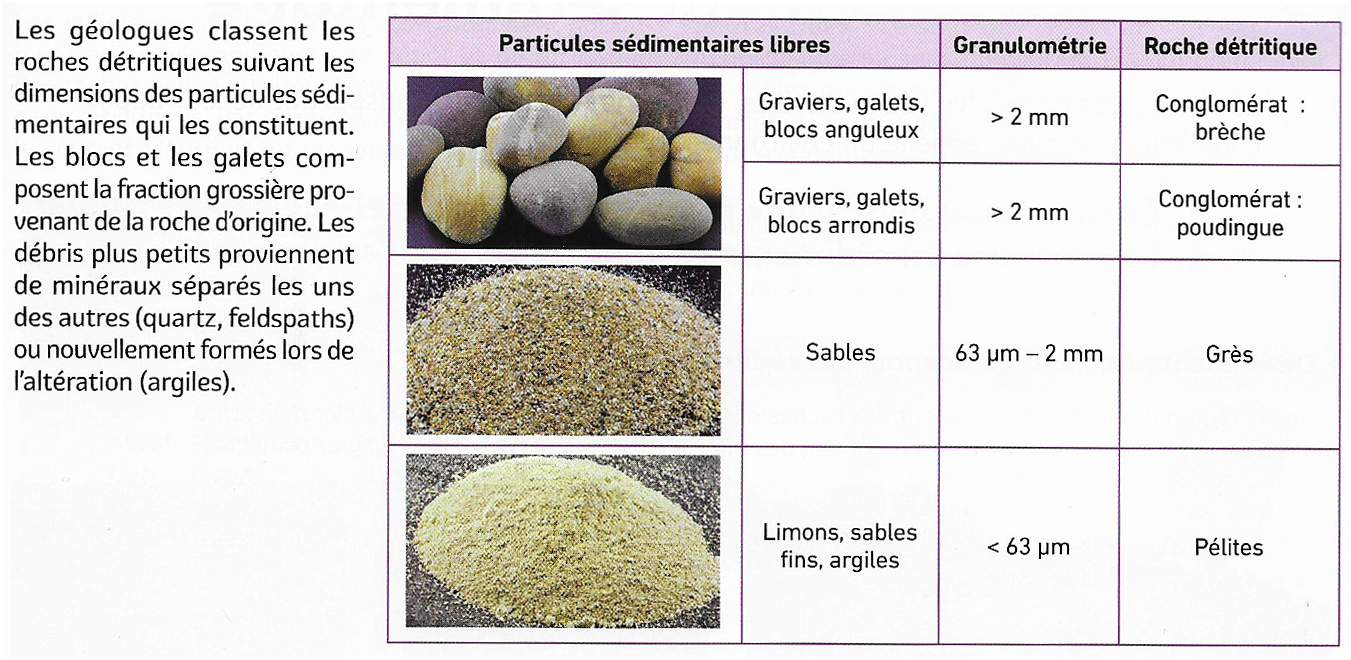 Thème C : Enjeux contemporains de la planèteActivité C1-3 : La sédimentationProblème : Comment se forme une roche sédimentaire détritique ?